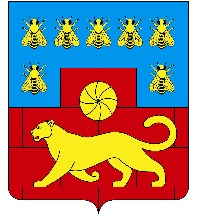 МУНИЦИПАЛЬНОЕ УЧРЕЖЕНИЕ «ОТДЕЛ ОБРАЗОВАНИЯ АДМИНИСТРАЦИИ МЯСНИКОВСКОГО РАЙОНА»Об утверждении Концепции создания региональной системы научно-методического сопровождения педагогических работников и управленческих кадров Ростовской областиВо исполнение распоряжения Правительства РФ от 31 декабря 2019 года №3273 «Об утверждении основных принципов национальной системы профессионального роста педагогических работников РФ, включая национальную систему учительского роста», в соответствии с Методическими рекомендациями для субъектов Российской Федерации по созданию и внедрению региональной системы научно-методического сопровождения педагогических работников и управленческих кадров, утвержденными 30.04.2021 г., а также дополненными Методическими рекомендациями по созданию и обеспечению функционирования региональной системы научно-методического сопровождения педагогических работников и управленческих кадров от 06.07.2021 г. и в соответствии с приказом министерства общего и профессионального образования Ростовской области №659 от 15.07.2021 г. «От утверждении Концепции создания региональной системы научно-методического сопровождения педагогических работников и управленческих кадров Ростовской области»,  ПРИКАЗЫВАЮ:Утвердить Концепцию создания региональной системы научно-методического сопровождения педагогических работников и управленческих кадров Ростовской области (приложение).Старшему методисту МУ «Отдел образования» Сафоновой И.П. довести настоящий приказ до сведения образовательных организаций Мясниковского района. Контроль исполнения приказа оставляю за собой.        Начальник                                                                                             Р.В. БзезянП Р И К А З17.09.2021№272/1с. Чалтырь